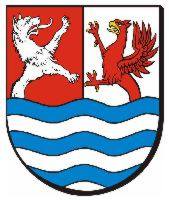 CENTRUM USŁUG WSPÓLNYCH 
POWIATU SŁUPSKIEGOSYMBOLCUW 01SYMBOLCUW 01WPIS DO EWIDENCJI SZKÓŁ I PLACÓWEK NIEPUBLICZNYCHWPIS DO EWIDENCJI SZKÓŁ I PLACÓWEK NIEPUBLICZNYCHPODSTAWA PRAWNA:- art. 168 ustawy z dnia 14 grudnia 2016 r. Prawo oświatowe.SPOSÓB ZAŁATWIENIA SPRAWYFormularz wniosku można otrzymać w Centrum Usług Wspólnych Powiatu Słupskiego oraz w Biurze Obsługi Mieszkańca Starostwa Powiatowego w Słupsku.Formularz wniosku można pobrać na stronie:  https://cuwpowiatuslupskiego.bip.gov.pl lub www.bip.powiat.slupsk.plWYMAGANE DOKUMENTY Zgłoszenie do ewidencji szkół i placówek niepublicznych (formularz do pobrania).Załączniki: wypis z Krajowego Rejestru Sądowego przedsiębiorstw, stowarzyszeń i statut w przypadku gdy osoba prawna ma być osobą prawną;informację o warunkach lokalowych zapewniających:możliwość prowadzenia zajęć dydaktyczno-wychowawczych,realizację innych zadań statutowych,w przypadku szkoły prowadzącej kształcenie zawodowe - możliwość realizacji praktycznej nauki zawodu,bezpieczne i higieniczne warunki nauki i pracy, spełniające wymagania określone w przepisach 
w sprawie bezpieczeństwa i higieny w publicznych i niepublicznych szkołach i placówkach, przepisach o ochronie środowiska, przepisach o Państwowej Inspekcji Sanitarnej, przepisach techniczno-budowlanych i przepisach o ochronie przeciwpożarowej;statut szkoły lub placówki (zgodny z art.172 ustawy Prawo oświatowe);pozytywna opinia właściwego państwowego powiatowego inspektora sanitarnego oraz pozytywna opinia komendanta miejskiego Państwowej Straży Pożarnej;dane dotyczące kwalifikacji pracowników pedagogicznych i dyrektora przewidzianych 
do zatrudnienia w szkole lub placówce;zobowiązanie do przestrzegania wymagań określonych w art. 14 ust. 3 ustawy Prawo oświatowe 
w przypadku szkoły podstawowej, a także szkoły ponadpodstawowej ubiegającej się o nadanie uprawnień szkoły publicznej z dniem rozpoczęcia działalności;pozytywna opinia kuratora oświaty o spełnianiu przez niepubliczną szkołę wymagań określonych 
w art. 14 ust. 3 cytowanej ustawy, w przypadku szkoły medycznej wymagana jest także opinia ministra właściwego do spraw zdrowia o spełnianiu warunków cytowanego przepisu;dane niezbędne do wpisania szkoły lub placówki do krajowego rejestru urzędowego podmiotów gospodarki narodowej;w przypadku młodzieżowego ośrodka wychowawczego - opinia instytucji odpowiedzialnej 
za wskazywanie staroście ośrodka, do którego ma być skierowany nieletni, określonej w przepisach wydanych na podstawie art. 81 ustawy z dnia 26 października 1982 r. o postępowaniu w sprawach nieletnich z której wynika, że istnieje zapotrzebowanie na miejsca w młodzieżowych ośrodkach wychowawczych.Do wglądu: oryginał dowodu osobistego.OPŁATYBez opłat.TERMIN ZAŁATWIENIA SPRAWY Do 30 dni - art. 168 ust. 9 ustawy z dnia 14 grudnia 2016 r. Prawo oświatowe.TRYB ODWOŁAWCZYW przypadku decyzji o odmowie wpisu do ewidencji szkół i placówek niepublicznych prowadzonej przez powiat słupski odwołanie wnosi się do Pomorskiego Kuratora Oświaty w Gdańsku, za pośrednictwem organu, który wydał decyzję, w terminie 14 dni od dnia otrzymania decyzji przez stronę.INFORMACJE DODATKOWE Odbiór zaświadczenia o wpisie do ewidencji szkół i placówek niepublicznych może nastąpić w jednej 
z form:osobiście przez wnioskodawcę;za pośrednictwem poczty;za pośrednictwem platformy ePUAP,o formie odbioru decyduje wnioskodawca.W przypadku braku kompletu wymienionych dokumentów lub gdy statut szkoły/placówki jest sprzeczny z obowiązującym prawem, wnioskodawca zostanie wezwany do ich uzupełnienia lub poprawienia 
i ponownego złożenia za pośrednictwem poczty, w Centrum Usług Wspólnych Powiatu Słupskiego lub w Biurze Obsługi Mieszkańca Powiatu Słupskiego Osoba prowadząca szkołę lub placówkę jest obowiązana zgłosić organowi dokonującemu wpisu w ciągu 14 dni zmiany w danych zawartych w zgłoszeniu, powstałe po wpisie do ewidencji.JEDNOSTKA ODPOWIEDZIALNA:Centrum Usług Wspólnych Powiatu Słupskiego, ul. Szarych Szeregów 14 B, 76-200 Słupsk, tel. (059) 8418538, e-mail: oswiata@powiat.slupsk.plPODSTAWA PRAWNA:- art. 168 ustawy z dnia 14 grudnia 2016 r. Prawo oświatowe.SPOSÓB ZAŁATWIENIA SPRAWYFormularz wniosku można otrzymać w Centrum Usług Wspólnych Powiatu Słupskiego oraz w Biurze Obsługi Mieszkańca Starostwa Powiatowego w Słupsku.Formularz wniosku można pobrać na stronie:  https://cuwpowiatuslupskiego.bip.gov.pl lub www.bip.powiat.slupsk.plWYMAGANE DOKUMENTY Zgłoszenie do ewidencji szkół i placówek niepublicznych (formularz do pobrania).Załączniki: wypis z Krajowego Rejestru Sądowego przedsiębiorstw, stowarzyszeń i statut w przypadku gdy osoba prawna ma być osobą prawną;informację o warunkach lokalowych zapewniających:możliwość prowadzenia zajęć dydaktyczno-wychowawczych,realizację innych zadań statutowych,w przypadku szkoły prowadzącej kształcenie zawodowe - możliwość realizacji praktycznej nauki zawodu,bezpieczne i higieniczne warunki nauki i pracy, spełniające wymagania określone w przepisach 
w sprawie bezpieczeństwa i higieny w publicznych i niepublicznych szkołach i placówkach, przepisach o ochronie środowiska, przepisach o Państwowej Inspekcji Sanitarnej, przepisach techniczno-budowlanych i przepisach o ochronie przeciwpożarowej;statut szkoły lub placówki (zgodny z art.172 ustawy Prawo oświatowe);pozytywna opinia właściwego państwowego powiatowego inspektora sanitarnego oraz pozytywna opinia komendanta miejskiego Państwowej Straży Pożarnej;dane dotyczące kwalifikacji pracowników pedagogicznych i dyrektora przewidzianych 
do zatrudnienia w szkole lub placówce;zobowiązanie do przestrzegania wymagań określonych w art. 14 ust. 3 ustawy Prawo oświatowe 
w przypadku szkoły podstawowej, a także szkoły ponadpodstawowej ubiegającej się o nadanie uprawnień szkoły publicznej z dniem rozpoczęcia działalności;pozytywna opinia kuratora oświaty o spełnianiu przez niepubliczną szkołę wymagań określonych 
w art. 14 ust. 3 cytowanej ustawy, w przypadku szkoły medycznej wymagana jest także opinia ministra właściwego do spraw zdrowia o spełnianiu warunków cytowanego przepisu;dane niezbędne do wpisania szkoły lub placówki do krajowego rejestru urzędowego podmiotów gospodarki narodowej;w przypadku młodzieżowego ośrodka wychowawczego - opinia instytucji odpowiedzialnej 
za wskazywanie staroście ośrodka, do którego ma być skierowany nieletni, określonej w przepisach wydanych na podstawie art. 81 ustawy z dnia 26 października 1982 r. o postępowaniu w sprawach nieletnich z której wynika, że istnieje zapotrzebowanie na miejsca w młodzieżowych ośrodkach wychowawczych.Do wglądu: oryginał dowodu osobistego.OPŁATYBez opłat.TERMIN ZAŁATWIENIA SPRAWY Do 30 dni - art. 168 ust. 9 ustawy z dnia 14 grudnia 2016 r. Prawo oświatowe.TRYB ODWOŁAWCZYW przypadku decyzji o odmowie wpisu do ewidencji szkół i placówek niepublicznych prowadzonej przez powiat słupski odwołanie wnosi się do Pomorskiego Kuratora Oświaty w Gdańsku, za pośrednictwem organu, który wydał decyzję, w terminie 14 dni od dnia otrzymania decyzji przez stronę.INFORMACJE DODATKOWE Odbiór zaświadczenia o wpisie do ewidencji szkół i placówek niepublicznych może nastąpić w jednej 
z form:osobiście przez wnioskodawcę;za pośrednictwem poczty;za pośrednictwem platformy ePUAP,o formie odbioru decyduje wnioskodawca.W przypadku braku kompletu wymienionych dokumentów lub gdy statut szkoły/placówki jest sprzeczny z obowiązującym prawem, wnioskodawca zostanie wezwany do ich uzupełnienia lub poprawienia 
i ponownego złożenia za pośrednictwem poczty, w Centrum Usług Wspólnych Powiatu Słupskiego lub w Biurze Obsługi Mieszkańca Powiatu Słupskiego Osoba prowadząca szkołę lub placówkę jest obowiązana zgłosić organowi dokonującemu wpisu w ciągu 14 dni zmiany w danych zawartych w zgłoszeniu, powstałe po wpisie do ewidencji.JEDNOSTKA ODPOWIEDZIALNA:Centrum Usług Wspólnych Powiatu Słupskiego, ul. Szarych Szeregów 14 B, 76-200 Słupsk, tel. (059) 8418538, e-mail: oswiata@powiat.slupsk.plPODSTAWA PRAWNA:- art. 168 ustawy z dnia 14 grudnia 2016 r. Prawo oświatowe.SPOSÓB ZAŁATWIENIA SPRAWYFormularz wniosku można otrzymać w Centrum Usług Wspólnych Powiatu Słupskiego oraz w Biurze Obsługi Mieszkańca Starostwa Powiatowego w Słupsku.Formularz wniosku można pobrać na stronie:  https://cuwpowiatuslupskiego.bip.gov.pl lub www.bip.powiat.slupsk.plWYMAGANE DOKUMENTY Zgłoszenie do ewidencji szkół i placówek niepublicznych (formularz do pobrania).Załączniki: wypis z Krajowego Rejestru Sądowego przedsiębiorstw, stowarzyszeń i statut w przypadku gdy osoba prawna ma być osobą prawną;informację o warunkach lokalowych zapewniających:możliwość prowadzenia zajęć dydaktyczno-wychowawczych,realizację innych zadań statutowych,w przypadku szkoły prowadzącej kształcenie zawodowe - możliwość realizacji praktycznej nauki zawodu,bezpieczne i higieniczne warunki nauki i pracy, spełniające wymagania określone w przepisach 
w sprawie bezpieczeństwa i higieny w publicznych i niepublicznych szkołach i placówkach, przepisach o ochronie środowiska, przepisach o Państwowej Inspekcji Sanitarnej, przepisach techniczno-budowlanych i przepisach o ochronie przeciwpożarowej;statut szkoły lub placówki (zgodny z art.172 ustawy Prawo oświatowe);pozytywna opinia właściwego państwowego powiatowego inspektora sanitarnego oraz pozytywna opinia komendanta miejskiego Państwowej Straży Pożarnej;dane dotyczące kwalifikacji pracowników pedagogicznych i dyrektora przewidzianych 
do zatrudnienia w szkole lub placówce;zobowiązanie do przestrzegania wymagań określonych w art. 14 ust. 3 ustawy Prawo oświatowe 
w przypadku szkoły podstawowej, a także szkoły ponadpodstawowej ubiegającej się o nadanie uprawnień szkoły publicznej z dniem rozpoczęcia działalności;pozytywna opinia kuratora oświaty o spełnianiu przez niepubliczną szkołę wymagań określonych 
w art. 14 ust. 3 cytowanej ustawy, w przypadku szkoły medycznej wymagana jest także opinia ministra właściwego do spraw zdrowia o spełnianiu warunków cytowanego przepisu;dane niezbędne do wpisania szkoły lub placówki do krajowego rejestru urzędowego podmiotów gospodarki narodowej;w przypadku młodzieżowego ośrodka wychowawczego - opinia instytucji odpowiedzialnej 
za wskazywanie staroście ośrodka, do którego ma być skierowany nieletni, określonej w przepisach wydanych na podstawie art. 81 ustawy z dnia 26 października 1982 r. o postępowaniu w sprawach nieletnich z której wynika, że istnieje zapotrzebowanie na miejsca w młodzieżowych ośrodkach wychowawczych.Do wglądu: oryginał dowodu osobistego.OPŁATYBez opłat.TERMIN ZAŁATWIENIA SPRAWY Do 30 dni - art. 168 ust. 9 ustawy z dnia 14 grudnia 2016 r. Prawo oświatowe.TRYB ODWOŁAWCZYW przypadku decyzji o odmowie wpisu do ewidencji szkół i placówek niepublicznych prowadzonej przez powiat słupski odwołanie wnosi się do Pomorskiego Kuratora Oświaty w Gdańsku, za pośrednictwem organu, który wydał decyzję, w terminie 14 dni od dnia otrzymania decyzji przez stronę.INFORMACJE DODATKOWE Odbiór zaświadczenia o wpisie do ewidencji szkół i placówek niepublicznych może nastąpić w jednej 
z form:osobiście przez wnioskodawcę;za pośrednictwem poczty;za pośrednictwem platformy ePUAP,o formie odbioru decyduje wnioskodawca.W przypadku braku kompletu wymienionych dokumentów lub gdy statut szkoły/placówki jest sprzeczny z obowiązującym prawem, wnioskodawca zostanie wezwany do ich uzupełnienia lub poprawienia 
i ponownego złożenia za pośrednictwem poczty, w Centrum Usług Wspólnych Powiatu Słupskiego lub w Biurze Obsługi Mieszkańca Powiatu Słupskiego Osoba prowadząca szkołę lub placówkę jest obowiązana zgłosić organowi dokonującemu wpisu w ciągu 14 dni zmiany w danych zawartych w zgłoszeniu, powstałe po wpisie do ewidencji.JEDNOSTKA ODPOWIEDZIALNA:Centrum Usług Wspólnych Powiatu Słupskiego, ul. Szarych Szeregów 14 B, 76-200 Słupsk, tel. (059) 8418538, e-mail: oswiata@powiat.slupsk.plPODSTAWA PRAWNA:- art. 168 ustawy z dnia 14 grudnia 2016 r. Prawo oświatowe.SPOSÓB ZAŁATWIENIA SPRAWYFormularz wniosku można otrzymać w Centrum Usług Wspólnych Powiatu Słupskiego oraz w Biurze Obsługi Mieszkańca Starostwa Powiatowego w Słupsku.Formularz wniosku można pobrać na stronie:  https://cuwpowiatuslupskiego.bip.gov.pl lub www.bip.powiat.slupsk.plWYMAGANE DOKUMENTY Zgłoszenie do ewidencji szkół i placówek niepublicznych (formularz do pobrania).Załączniki: wypis z Krajowego Rejestru Sądowego przedsiębiorstw, stowarzyszeń i statut w przypadku gdy osoba prawna ma być osobą prawną;informację o warunkach lokalowych zapewniających:możliwość prowadzenia zajęć dydaktyczno-wychowawczych,realizację innych zadań statutowych,w przypadku szkoły prowadzącej kształcenie zawodowe - możliwość realizacji praktycznej nauki zawodu,bezpieczne i higieniczne warunki nauki i pracy, spełniające wymagania określone w przepisach 
w sprawie bezpieczeństwa i higieny w publicznych i niepublicznych szkołach i placówkach, przepisach o ochronie środowiska, przepisach o Państwowej Inspekcji Sanitarnej, przepisach techniczno-budowlanych i przepisach o ochronie przeciwpożarowej;statut szkoły lub placówki (zgodny z art.172 ustawy Prawo oświatowe);pozytywna opinia właściwego państwowego powiatowego inspektora sanitarnego oraz pozytywna opinia komendanta miejskiego Państwowej Straży Pożarnej;dane dotyczące kwalifikacji pracowników pedagogicznych i dyrektora przewidzianych 
do zatrudnienia w szkole lub placówce;zobowiązanie do przestrzegania wymagań określonych w art. 14 ust. 3 ustawy Prawo oświatowe 
w przypadku szkoły podstawowej, a także szkoły ponadpodstawowej ubiegającej się o nadanie uprawnień szkoły publicznej z dniem rozpoczęcia działalności;pozytywna opinia kuratora oświaty o spełnianiu przez niepubliczną szkołę wymagań określonych 
w art. 14 ust. 3 cytowanej ustawy, w przypadku szkoły medycznej wymagana jest także opinia ministra właściwego do spraw zdrowia o spełnianiu warunków cytowanego przepisu;dane niezbędne do wpisania szkoły lub placówki do krajowego rejestru urzędowego podmiotów gospodarki narodowej;w przypadku młodzieżowego ośrodka wychowawczego - opinia instytucji odpowiedzialnej 
za wskazywanie staroście ośrodka, do którego ma być skierowany nieletni, określonej w przepisach wydanych na podstawie art. 81 ustawy z dnia 26 października 1982 r. o postępowaniu w sprawach nieletnich z której wynika, że istnieje zapotrzebowanie na miejsca w młodzieżowych ośrodkach wychowawczych.Do wglądu: oryginał dowodu osobistego.OPŁATYBez opłat.TERMIN ZAŁATWIENIA SPRAWY Do 30 dni - art. 168 ust. 9 ustawy z dnia 14 grudnia 2016 r. Prawo oświatowe.TRYB ODWOŁAWCZYW przypadku decyzji o odmowie wpisu do ewidencji szkół i placówek niepublicznych prowadzonej przez powiat słupski odwołanie wnosi się do Pomorskiego Kuratora Oświaty w Gdańsku, za pośrednictwem organu, który wydał decyzję, w terminie 14 dni od dnia otrzymania decyzji przez stronę.INFORMACJE DODATKOWE Odbiór zaświadczenia o wpisie do ewidencji szkół i placówek niepublicznych może nastąpić w jednej 
z form:osobiście przez wnioskodawcę;za pośrednictwem poczty;za pośrednictwem platformy ePUAP,o formie odbioru decyduje wnioskodawca.W przypadku braku kompletu wymienionych dokumentów lub gdy statut szkoły/placówki jest sprzeczny z obowiązującym prawem, wnioskodawca zostanie wezwany do ich uzupełnienia lub poprawienia 
i ponownego złożenia za pośrednictwem poczty, w Centrum Usług Wspólnych Powiatu Słupskiego lub w Biurze Obsługi Mieszkańca Powiatu Słupskiego Osoba prowadząca szkołę lub placówkę jest obowiązana zgłosić organowi dokonującemu wpisu w ciągu 14 dni zmiany w danych zawartych w zgłoszeniu, powstałe po wpisie do ewidencji.JEDNOSTKA ODPOWIEDZIALNA:Centrum Usług Wspólnych Powiatu Słupskiego, ul. Szarych Szeregów 14 B, 76-200 Słupsk, tel. (059) 8418538, e-mail: oswiata@powiat.slupsk.plWydanie I z dnia 23 października 2020 rokuWydanie I z dnia 23 października 2020 roku